Список предприятий питания в городе ОлонецНомер п/пНазвание и фотоХарактеристика предприятия1Кафе-бар «Прованс»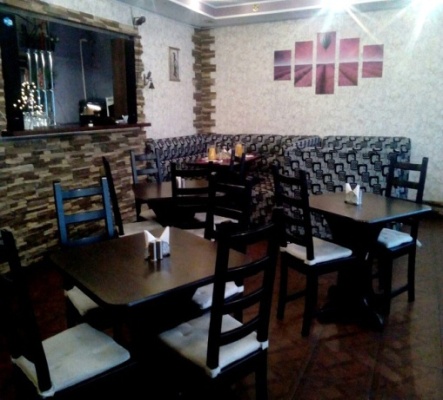 Расположение: РК, г.Олонец, ул. Красноармейская д.2Контактная информация: тел. 8953 538 43 58 группа ВКонтакте:https://vk.com/provans.olonetsКоличество посадочных мест: 25Описательная характеристика кухни: Европейская и Русская кухняВозможность организации делового и конгрессного туризма: ДаДля удобства гостей на территории кафе работает бесплатный Wi-fi2Столовая «Пампушка»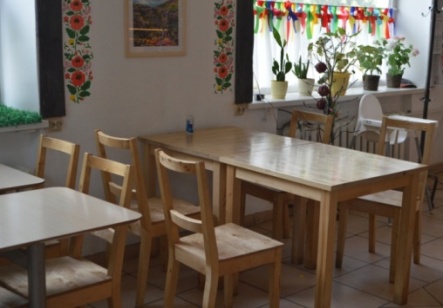 Расположение: РК, г.Олонец, ул.30-летия Победы, д.11Контактная информация: тел. 8-921-223-47-59Количество посадочных мест: 100 чел.+ бакетный  зал на 30 чел.Описательная характеристика кухни: Славянская кухняВозможность организации делового и конгрессного туризма: Да3Ресторан «Олония»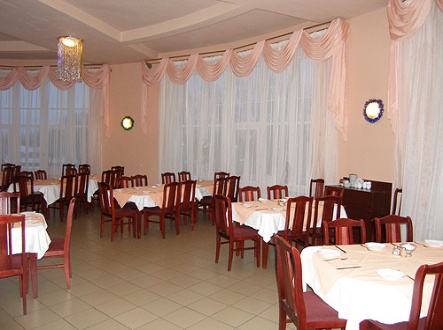 Расположение: РК, г.Олонец, ул.Свирских Дивизий, д.5Контактная информация: тел. 8-911-423-61-61группа ВКонтакте: https://vk.com/public118450350Количество посадочных мест: 150Описательная характеристика кухни: Европейская, Русская, Карельская кухняВозможность организации делового и конгрессного туризма: Да4Кафе «Премьер»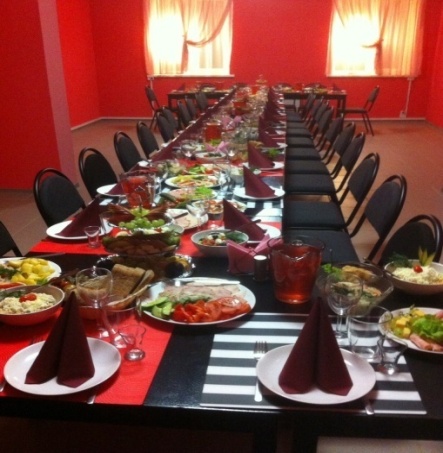 Расположение: РК, г.Олонец, ул.Свирских Дивизий, д.5Контактная информация: тел. 8-953-543-05-05группа ВКонтакте: https://vk.com/public118450350Количество посадочных мест: 50Описательная характеристика кухни: Европейская и Русская кухняВозможность организации делового и конгрессного туризма: Да5Кафе «Суши-тайм»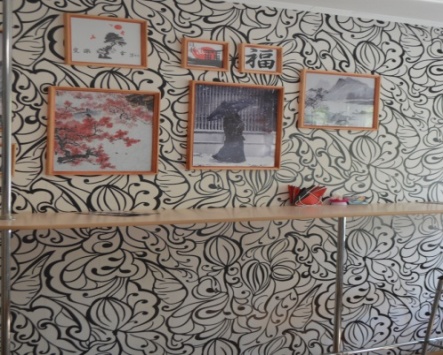 Расположение: РК, г.Олонец, ул. Ленина 21Контактная информация: тел. 8-911-426-21-22группа ВКонтакте https://new.vk.com/club104893810Описательная характеристика кухни: Японская, Китайская кухняРаботает в формате take-away - еду можно забрать с собой или заказать доставку6Кафе-бар «Ладога»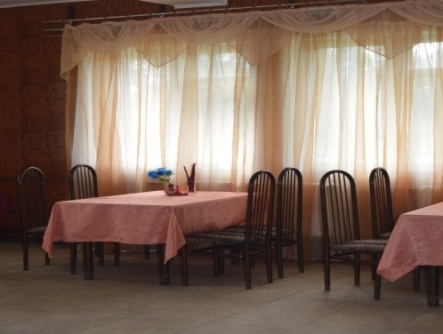 Расположение: РК, г.Олонец, ул.Свирских Дивизий, д.12Контактная информация: тел. 8-921-222-20-11, группа ВКонтакте:https://vk.com/club52880858Количество посадочных мест: 70Описательная характеристика кухни: Карельская и Русская кухняВозможность организации делового и конгрессного туризма: Да7Столовая №12 МУП "Олонецобщепит"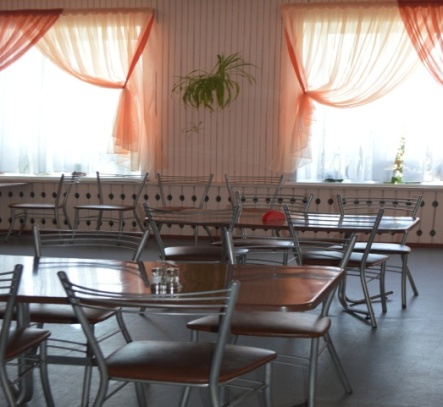 Расположение: РК, г.Олонец, ул.Полевая, д.11аКонтактная информация: тел. 8-953-540-66-42Количество посадочных мест: 60Описательная характеристика кухни: Карельская и Русская кухня Возможность организации делового и конгрессного туризма: Да8Столовая №5 МУП "Олонецобщепит"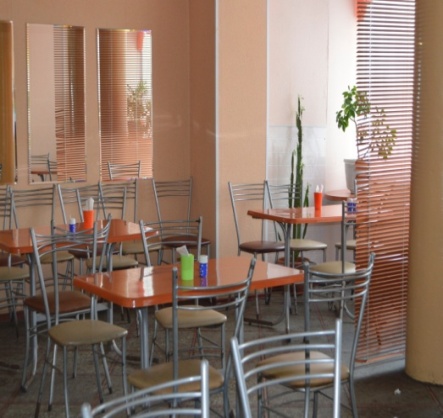 Расположение: РК, г.Олонец, ул.Свирских Дивизий, д.3Контактная информация: тел. 8-953-540-66-81Количество посадочных мест: 70Описательная характеристика кухни: Карельская и Русская кухняВозможность организации делового и конгрессного туризма: Да9Кафе МУП "Олонецобщепит"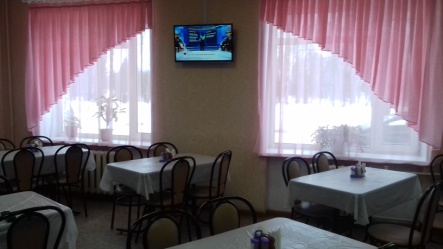 Расположение: РК, г.Олонец, ул.Свирских Дивизий, д.1Контактная информация: тел. 8-953-540-67-79Количество посадочных мест: 40Описательная характеристика кухни: Карельская и Русская кухняВозможность организации делового и конгрессного туризма: Да10Столовая «Олонецкого техникума»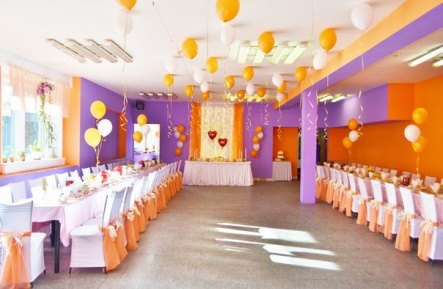 Расположение: РК, г.Олонец, ул.Полевая, д.36Контактная информация: тел. 8-953-527-26-08 Количество посадочных мест: 150 чел. + банкетный зал на 40 чел.Описательная характеристика кухни: Русская кухняВозможность организации делового и конгрессного туризма:Да